Amtsgericht  Frankfurt am Main Aktenzeichen: 33 C 3456/12 (29) Es wird gebeten, bei allen Eingaben das vorstehende  Aktenzeichen   anzugeben\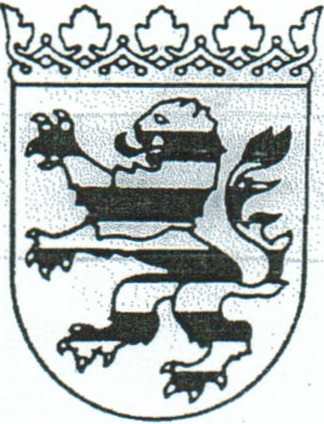 Verkundet- Jt. Prot. - am:12.02.2013Fröhlich, JustizangestellteUrkundsbeamtin-/beamter  der Geschäftsstelle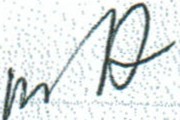 Im	Namen	des	Volkes Urteil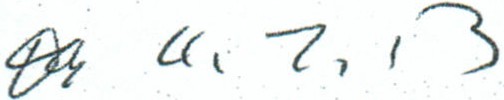 ln dem Rechtsstreitlvanka Pasche, Oe Bary-Straße 16, 60320 Frankfurt am MainKlägerinProzessbevollmächtigter:  Rechtsanwalt Andreas Gold, Oberweg 59, 60318 Frankfurt amMainGerichtsfach Nr. 333, Geschäftszeichen: 104/2011gegenCorrado Spadotto, Eckenheimer Landstraße 74, 60318 Frankfurt am MainPetra Spadotto, Eckenheimer Landstraße 74, 60318 Frankfurt am MainBeklagteProzessbevollmächtigter zu 1, 2: Rechtsanwalt Niehus & Ruppel, Gerbermühlstr. 9, 60594 Frankfurt am MainGeschäftszeichen:  540/12N01  ....,:;''---""f:;·l Atv'f.: ..33 C 3456/12-29- 2 - _  ..•      fo,	l .I''\,  \'	; •	'\..-	' ••	.    l	(/ \	':::/'  ·,' /_...:' ..:/l} "ßt das Amtsgericht Frankfurt am Main- Abteilung 33-.J    /	-;;,::..,. ·...- ·:,:..;. ·..	\•\	[	. ,·,  .•:·\··,' .:i :;  §	urch Richter am Amtsgericht Dr. Füglein· ..·....	\"..'.--./	.aufgr	d der mündlichen Verhandlung vom 29 .01.2013für RECHT erkannt :Die Klage wird abgewiesen.Die Klägerin hat die Kosten des Rechtsstreits zu tragen.Das Urteil ist vorläufig vollstreckbar.Die Berufung wird nicht zugelassen._.J  ... -......._ ...... /	f' R.Ai·>,- 3 -.";-'': zlf ·r3..a... c   3456/12-29......     .   r '*;  " ·=· •.  .	•••  :  -.l""'. ·,••:'	.,	uo""'\ ·,;·'     .;y..'..  .	.   .	i•.	'( 'J'	"	, '	I·	.	t.,.-    .. ·: ,.	;.;,.,\t;hatbestand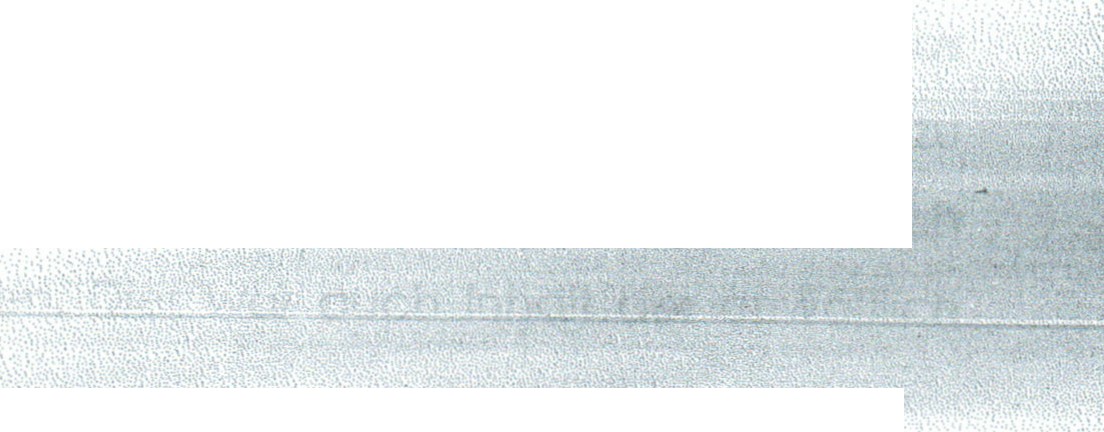 '... ,",67 .• \!'·\"."1.· ..	.   .	. ' 'n der Darstellung des Tatbestandes wird gemäß§ 313 a 1    1 ZPO abg'esehen.\..Entscheidungsgründe	.\Die zulässige Klage ist nicht begründet , der Klägerin war entsprechend nicht in ihren Anträgen zu folgen.Soweit	der	Klageantrag	einseitig	für	erledigt	erklärt	wurde,	war	diesem Feststellungsantrag nicht zu folgen, da er unbegrQn,det ist.Unabhangig von der fehlenden Pas-sivlegitimation h'ätte die Kl.ägerin eine Lichteinstrahlung aber auc h zu dulden. Es is:t ortsüblich, zwr Wahrung der Verkehrssicherungspflich t und auch im  Übrigen erforderlich , eine ausreichende Beleuchtung zu gewährleisten . Die Laterne ist  nicht  zielgerichtet  auf  die Wohnung der Klägerin gerichtet, um diese auszuleuchten , was  auch  absurd wäre . W enn die  Klägerin  nun  einmal  die  Wohnung  zum  Parkplatz  bzw.  die W ohnung zur Seite der Laternen bewo hnt, dann hat sich  eine  Beleuchtung durch diese schlichtweg hinzunehmen. Dem kann sie entgegenwirken durch Anbringen von entsprechenden Rolloden oder Vorhängen . Dies ist der Klägerin im Rahmen einer lnteressensabwägung  auch zuzumute n.Auch im Hinblick auf den Klageantrag zu 2, auch in seiner korrigierten Fassung ,konnte die Klägerin nicht obsiegen. Es ist nicht hinreichend dargelegt , worin nun die Verantwortung der Beklagten bestehen soll. Ein Mangel der Mietsache ist schlichtweg  nicht zu erkennen.Es    ist    gerichtsbekannt,     dass    gerade    die    Zuleitungen     häufig    Problemeverursachen oder falsches Verhalten der Benutzer der Waschmaschine (etwa durch Verschmutzungen , Haare, Stoffreste, Müllreste in Taschen etc.) Leitungen beschädigen	bzw.    verstopfen     können.    Hierfür    beda'rf    es    keinesI.	..   .c  3456/12-29- 4 -.....,	..·  .	-chverständigen.    Es    ist   aus   dem   Vortrag   der   Klägerin   auch   nicht   ersichtlich,I·I'   :    ,..._  ··/'(.:.    ,;. >:..'_    .'-· ; :1    '\-...)Drin  sie  genau  nun  einen  Mangel  erkennen  mag.  Es   kann  sein,  dass  sie  das9•   ,·    ·Ii]	selbst nicht weiß, indes ist es ihre Pflicht, konkret darzulegen und unter Beweis zu...	..,.,.-·stellen, wo der Mangel genau besteht. Andernfalls ist der Vermieter nämlich nicht i der Lage, adäquat zu reagieren. Dies war auch Inhalt der anwaltlieh gewechselten  Schriftsätze.Unzulässig ist es jedoch,  Behauptungen aufzustellen, die nicht im erforderlichenMaße substantiiert sind. Eine Partei genügt eben nur genau dann ihrer Darlegungslast , wenn sie Tatsachen vorträgt , die in Verbindung mit einem Rechtssatz  geeignet  sind,  das  geltend  gemachte  Recht  als  in  ihrer  Personentstanden erscheinen zu lassen.Die Angabe  näherer  Einzelh.eiten ist grundsätzlich  nur dann erforderlich,•'wenndiese  für  die  Rechtsfolgen von  Bedeutung sind; dabei hängt . es vom  Einzelfallab. in welchem Maße die Partei ihr Vorbringen durch die Darlegung konkreter Einzeltatsachen noch weiter substantiieren muss. vgl. zu den Substantiierungsanforderungen z.B. BGH, NJW-RR 1998, 712. 713; NJW 1999, 1859.1860 und NJW-RR 1999, 1481 m.w.N.Genügt das Parteivorbringen diesen Anforderungen an die Substantiierung, sokann der Vor trag weiterer  Einzeltatsachen nicht verlangt werden.,r--..iHier hingegen konnte Die Klägerin gerade nicht den Anforderungen der erforderlichen Substantiierung in dem notwendigen Maße entsprechen, sondern stellte lediglich pauschale Behauptungen auf.Ein weiterer Hinweis auf die fehlende Substantiierung über die rechtliche Erörterung in dieser Sache in der mündlichen Verhandlung  war auch nicht notwendig.Das rechtliche Gehör wird im Übrigen auch nur dann verletzt, wenn das Gerichtseine Entscheidung auf einen Gesichtspunkt stützt. mit dem auch ein gewissenhafter und kundiger Prozessbeteiligter selbst unter Berücksichtigung der Vielzahl vertretener Rechtsauffassungen nicht zu rechnen brauchte (BVerfGE 86,33  c 3456/12-29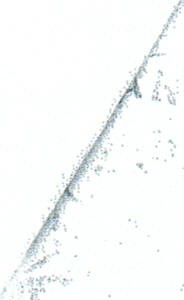 - 5  --t·133, 144 = DtZ 1992, 327, 328; 84, 188, 190 = NJW 1991, 2823, 2823 f) oder derVerfahrensbeteiligte bei Anwendung der von ihm zu verlangenden Sorgfalt7	Iv 57	A ,'	itht zu erkennen vermag, auf welchen Tatsachenvortrag  es für dieEntscheidung ankommen kann (BVerfGE 96, 204, 205 = NJW  1997, 2305, 2307; 84,188, 1  0 = NJW 1991, 2823, 2823 f; BGH NJVy' 2008, 1742, 1743; GRUR 2001, 754, .755). Gebotene Hinweise könnert .dann·entfallen, wenn der· GegnerdaraufI	'	;_,_._"f,	'	•	'hinweist und dies zum Gegenstand derlechtljchen  Diskussion macht, was hiergeschehen ist.Die Kostenentscheidung  beruht auf § 91 I ZPO; die vorläufige  Vollstreckbarkeit folgt aus§ 708 Nr. 11, 711, 713 ZPO .Die Berufung war nicht gemäß § 511 II Nr. 2, IV ZPO zuzulassen.Die Rechtssache hat zum  einen keine grundsätzliche Bedeutung, zum  anderen ist für die Fortbildung des Rechts oder die · Sicherung einer einheitlichen Rechtsprechung eine Entscheidung des Berufungsgerichts nicht erforderlich.Dr. Füg I einRichter am Amtsgericht-t ... '·--  tti	..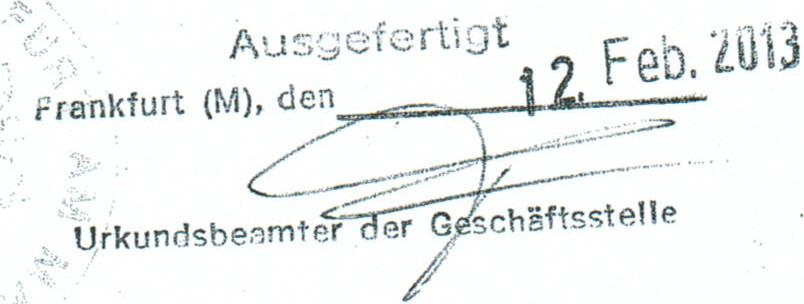 fr,•